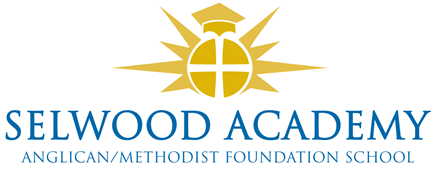 Academy Trust, Committees and Panels 2022-3MembersClare Cardnell (Chair), Richard Phillips, Rev Liz Dudley, Frank Collins, David OliverTrust BoardClare Cardnell (Chair), Kyrstie Kirkwood (Vice Chair), Linda Puttock, Laura Su, Paul Acres, Abi Lyons.Clerk to the Trust BoardEmma Hardy CommitteesQuality of Education CommitteeKyrstie Kirkwood (chair), Clare Cardnell, Laura Su, Linda PuttockResources Committee (audit and risk)Paul Acres (chair), Clare Cardnell, Linda Puttock, Abi LyonsPanelsHead Teacher Performance ReviewClare Cardnell (Chair), Paul Acres, Abi LyonsAppraisals PanelAbi Lyons (Chair), Linda Puttock, Paul AcresAppraisal Appeals PanelClare Cardnell, Laura Su, Kyrstie KirkwoodComplaints PanelAbi Lyons (Chair), Trustee, Trustee Other Panels called as required by the Chair - Admissions, Exclusions